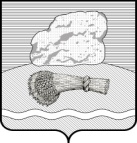 РОССИЙСКАЯ ФЕДЕРАЦИЯКАЛУЖСКАЯ ОБЛАСТЬ  ДУМИНИЧСКИЙ РАЙОНАДМИНИСТРАЦИЯ СЕЛЬСКОГО ПОСЕЛЕНИЯ «СЕЛО ЧЕРНЫШЕНО»ПОСТАНОВЛЕНИЕ10 января 2018 г.                                                                  №1Об утверждении Плана мероприятий по противодействию коррупции на территории сельского поселения «Село Чернышено»В соответствии с Федеральным законом от 25.12.2008 № 273-ФЗ «О противодействии коррупции», в целях создания системы противодействия коррупции на территории сельского поселения «Село Чернышено» и устранении причин, ее порождающихПОСТАНОВЛЯЮ:1. Утвердить, прилагаемый План мероприятий по противодействию коррупции на территории сельского поселения «Село Чернышено» на 2018 год.2. Контроль за исполнением настоящего постановления оставляю за собой.3. Настоящее  постановление вступает в силу с даты его обнародования .Глава администрации                                            Эвергетова Т.Н.УтвержденПостановлением  Главы администрации сельского поселения от  10 января 2018 №1 Планмероприятий по противодействию коррупции на территориисельского поселения «Село Чернышено» на 2018 год№ п/пНаименование мероприятийСрок исполненияИсполнитель1Проведение экспертизы нормативных правовых актов и проектов нормативных правовых актов органов местного самоуправления сельского поселения, с целью выявления в них положений способствующих проявлению коррупциипостоянноСпециалист администрациисельского поселения 2Предоставление в установленном порядке сведений о доходах, об имуществе и обязательствах имущественного характера лицами, замещающими муниципальные должности, муниципальными служащими, руководителями муниципальных учреждений и сведений о доходах, об имуществе и обязательствах имущественного характера супруги (супруга) и несовершеннолетних детей лиц, замещающих муниципальные должности, муниципальных служащих и руководителей муниципальных учрежденийдо 30.04.2018Муниципальные служащие администрации сельского поселения3Обработка и подготовка сведений о доходах, об имуществе и обязательствах имущественного характера, представленных муниципальными служащими, для размещения в информационно-телекоммуникационной сети ИнтернетДо 15.05.18 г.Специалист администрации 4Анализ анкет и представленных документов, граждан, претендующих на замещение должностей муниципальной службы Администрации, на предмет наличия близкого родства и свойства с муниципальными служащими Администрации, муниципальными должностями Администрации, если в случае назначения этого гражданина на должность муниципальной службы, один из них будет непосредственно подчинён или подконтролен другомуПо мере необходимостиАнтикоррупционная комиссия 5Проверка персональных данных, предоставляемых кандидатами при поступлении на муниципальную службуПо мере необходимостиСпециалист администрации сельского поселения6Проверка сведений, представляемых гражданами при поступлении на муниципальную службу (направление запросов в учебные заведения о подлинности дипломов, о наличии (отсутствии) судимости, и т.д.)По мере необходимостиСпециалист администрации сельского поселения7Контроль за соблюдением муниципальными служащими требований, предъявленных действующим законодательством о муниципальной службеежегодноСпециалист администрации сельского поселения8Работа по выявлению коррумпированных связей муниципальных служащих с криминальными структурами, предотвращению проникновения в органы власти лиц, преследующих преступные и корыстные целипостоянноАнтикоррупционная комиссия9Принятие мер  дисциплинарного воздействия в случае нарушения муниципальными служащими своих должностных обязанностей и общих принципов служебного поведения муниципальных служащихпостоянноГлава  администрации сельского поселения10Проведение с муниципальными служащими занятий по изучению положений антикоррупционного законодательства и ответственности за коррупционные правонарушения2 раза в годСпециалист Администрации сельского поселения11Информирование населения сельского поселения «Село Чернышено» о реализации антикоррупционной политики в органах местного самоуправленияпостоянноАдминистрация сельского поселения12Учет обращений граждан с информацией о фактах коррупциипостоянноАнтикоррупционная комиссия13Рассмотрение антикоррупционной информаций и рекомендаций правоохранительных органов в отношении муниципальных служащих, входящих в перечень должностей в наибольшей степени подверженных коррупциогенным рискам, и выдвижение рекомендаций по снижению коррупциогенности должностейпостоянноАнтикоррупционная комиссия14Обеспечение своевременного предоставления информации на запросы правоохранительных органовпостоянноАнтикоррупционная комиссия